Micro-organisms: Useful Microbes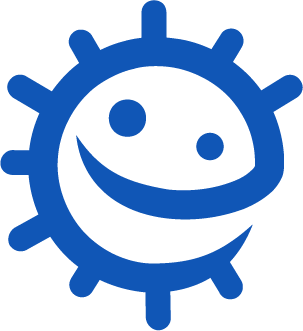 Lesson 2: Useful MicrobesStudents learn that microbes can be useful, experimenting with Lactobacillus and Streptococcus to make their own yoghurt.Learning OutcomesAll students will: Understand that some microbes can be put to good use.Understand that we need bacterial colonisation to live a healthy life. Most students will: Understand that we need to protect our normal microbial flora.Curriculum LinksPHSE/RHSE Health and preventionScience Working scientificallyScientific attitudesExperimental skills and investigationsBiologyStructure and function of living organismCells and organisationNutrition and digestionMaterial cycles and energyCellular respirationEnglish Reading WritingLesson 2: Useful Microbes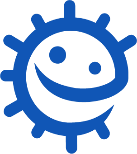 Resources RequiredMain Activity: Yoghurt Experiment Per student Copy of SH1 and SW1 Sterile Beaker Cling film/foil Dried/Powdered milk Whole milk Live natural yoghurt Sterile teaspoon Per group Hot plate Water bath set at 20oC Water bath set at 40oC Extension Activity: Microscopic Yoghurt Per class/group Copy of SW2 Bunsen burner Cover slips Methylene blue microscope X40 resolution microscope slides Sterile droppers Yoghurt Extensions activity: Poster Per student Paper Pens/pencils Supporting MaterialsTS1 Yoghurt Experiment Teacher SheetsSH1 How to Make Yoghurt Instructions SW1 Yoghurt Experiment: Observation Sheet SW2 Microscopic Yoghurt: Observation Sheet Advanced PreparationCopy of TS1 teacher answer sheet. Purchase a carton of fresh plain yoghurt and powdered milk. Boil at least 1 teaspoon of yoghurt per group to sterilise . Lesson 2: Useful MicrobesKey WordsCultureContaminationFermentationPasteurise Health & SafetyYoghurt experiment: During cooking students should wear an apron and goggles. Microscopic Yoghurt: Stain the slides over a sink. For safe microbiological practices in the classroom consult CLEAPPSwww.cleapps.org.uk Weblinkse-bug.eu/eng/KS3/lesson/ Useful-Microbes IntroductionBegin the lesson by explaining that there are millions of different species of microbes and that most of these are completely harmless to humans; some are actually very useful to us. Ask the class if they know of any ways in which we use microbes to our advantage. Examples may include Penicillium (fungus) to make antibiotics; some microbes break down dead animals and plant material to make compost; some microbes help us digest foods and some are even used to turn milk into yoghurt, cheese and butter. Remind the class that bacteria and fungi, like us, are alive – they need a food source to grow and multiply. They vary in their food requirements but generally anything we consider food can be used as food by many microbes. Microbes also produce waste products and it is these waste products that can either be beneficial or harmful to humans. Ask students if they have ever seen milk turn sour; although this may be seen as a problem to us, industry uses this process (fermentation) in making yoghurt. Explain that fermentation is a chemical change/process by which bacteria ‘eat’ sugars and produce acids and gas as waste. We use this process in the food industry to create wine, beer, bread, yoghurt and many more foodstuffs. When making yoghurt, the bacteria added to milk consume the milk sugars, and through fermentation convert these sugars to lactic acid which causes the milk to thicken into a yoghurt. Tell the class that they are going to make their own yoghurt and see the fermentation process for themselves. ActivityMain Activity: Yoghurt Experiment This activity consists of 3 different tests and can be done as an entire class or in groups. Supply the class or groups with the yoghurt recipe (SH1). It is important to go through each step of the recipe with the class, having a group discussion as to why each of the steps are carried out. Powdered milk helps to thicken the mixture. Boiling the milk helps eliminate any unwanted microbes, later you will be incubating the mixture at a temperature favourable for microbial growth. Other unwanted organisms may interfere with the fermentation process, or if found in yoghurt, may cause food poisoning. NOTE 1 if boiling the milk is not an option in the classroom it is possible to use UHT or sterile milk. Not cooling the mixture before adding the yoghurt in step 4 would result in killing the ‘yoghurt-making’ microbes. Yoghurt contains the microbes Lactobacillus or Streptococcus required to make yoghurt. We add the yoghurt to the milk mixture so that these microbes will convert the mixture to yoghurt through fermentation. Stirring the mixture helps to evenly distribute the Lactobacillus through the mixture. It is important to use a sterile spoon to prevent contaminating the mixture with unwanted microbes such as moulds. Again, sterilised containers with lids help prevent contamination with unwanted microbes which may disrupt the fermentation process. g. 32oC - 43oC is the ideal growth temperature range for Lactobacilli or Streptococcus. The mixture can be left at room temperature, but it will take up to 5 days longer for the microbes to multiply and produce the lactic acid required. NOTE 2 This activity can be carried out using smaller quantities of milk if required. Explain each of the tests to the class: Test 1 - carry out the experiment following the recipe (SH1) using the yoghurt in step four. Test 2 - carry out the experiment following the recipe (SH1) using sterilised (boiled) yoghurt in step four. Test 3 - Carry out the experiment using the recipe (SH1), however, at step six incubate half the samples at the recommended temperature and the other half at 20oC or in the fridge.Highlight that the Lactobacillus bacteria found in yoghurt are useful or ‘friendly’ bacteria known as probiotics. These bacteria help us by Defending us against the harmful bacteria that can cause disease. Helping us digest some food types. Students should record their observations on the student worksheet (SW1). Answers are available on TS1. Students will learn that not all microbes are harmful and that they can be put to good use, for example, to make yoghurt.Discussion	Check for understanding by asking students the following questions: What is the process that caused a change in the milk? Answer: Fermentation is the process by which the milk changed to yoghurt. During fermentation microbes consume simple sugars and convert them to acids, gas and alcohol.What changes occurred as the mixture changed from milk to yoghurt and why did these changes occur? Answer: lactic acid produced by the The bacteria caused the milk to sour resulting in a thickening and slight colour change. Why was it important to keep the mixture warm overnight? Answer: Bacteria prefer to grow at approximately 37o temperatures outside this range will C, either kill microbes or reduce the rate at which they multiply. It is important for the bacteria to grow and multiply quickly in order to produce enough lactic acid to cause the milk to change to yoghurt.Why was it important to add some yoghurt to the milk mixture? Answer: The live yoghurt contains the bacteria which carry out fermentation.What happens when sterile yoghurt is added to the milk, and why? Answer: No change occurs because the yoghurt has been boiled so that all the microbes are killed. Fermentation cannot occur when this sterile yoghurt is added to the milk.What happens when the experiment goes wrong? Answer: If the sterile milk turns to yoghurt – the milk may not have been boiled properly or the samples may have got contaminated.Extension Activities Microscopic Yoghurt Provide students with a copy of SW2. Follow the procedure outlined and examine the microbes under a microscope. Students may need to dilute the yoghurt with water if the yoghurt is particularly thick. You may want students to try this test using yoghurt only and yoghurt diluted with water. Remember that the more dilute the yoghurt is the further the bacteria will spread out making them more difficult to find on the slide. Students should be able to see bacteria under the microscope from the yoghurt made with live culture. Poster Design Divide the class into groups of 3 or 4 students. Ask each group to create a poster. Choose a type of food that utilises microbes during production e.g. yoghurt, bread, beer, soy sauce, kombucha, salami, cheese, chocolate. Ask students to include Type and name of the microbe used. History of when this food was first produced. How this food is produced? Are there associated health benefits? Class visit As a fun alternative to the classroom experiment, students could visit a food room to observe fermentation in the making of ginger beer, bread, kombucha or even kimchi. This will support student understanding by providing further examples of how microbes can be useful.Learning ConsolidationTo consolidate learning you may wish to encourage students to present their poster to the class or consider creating a display in your classroom or on a common notice board. Check for understanding by asking students if the following statements are true or false: Many microbes are useful and help us make foods like yoghurt or bread. Answer: True Fermentation happens when microbes digest sugars, this is the process by which milk changed to yoghurt. Answer: True Yoghurt contains bacteria including Lactobacilli and Streptococcus, meaning eating yoghurt is good for your gut health. Answer: True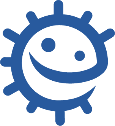 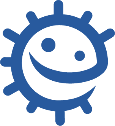 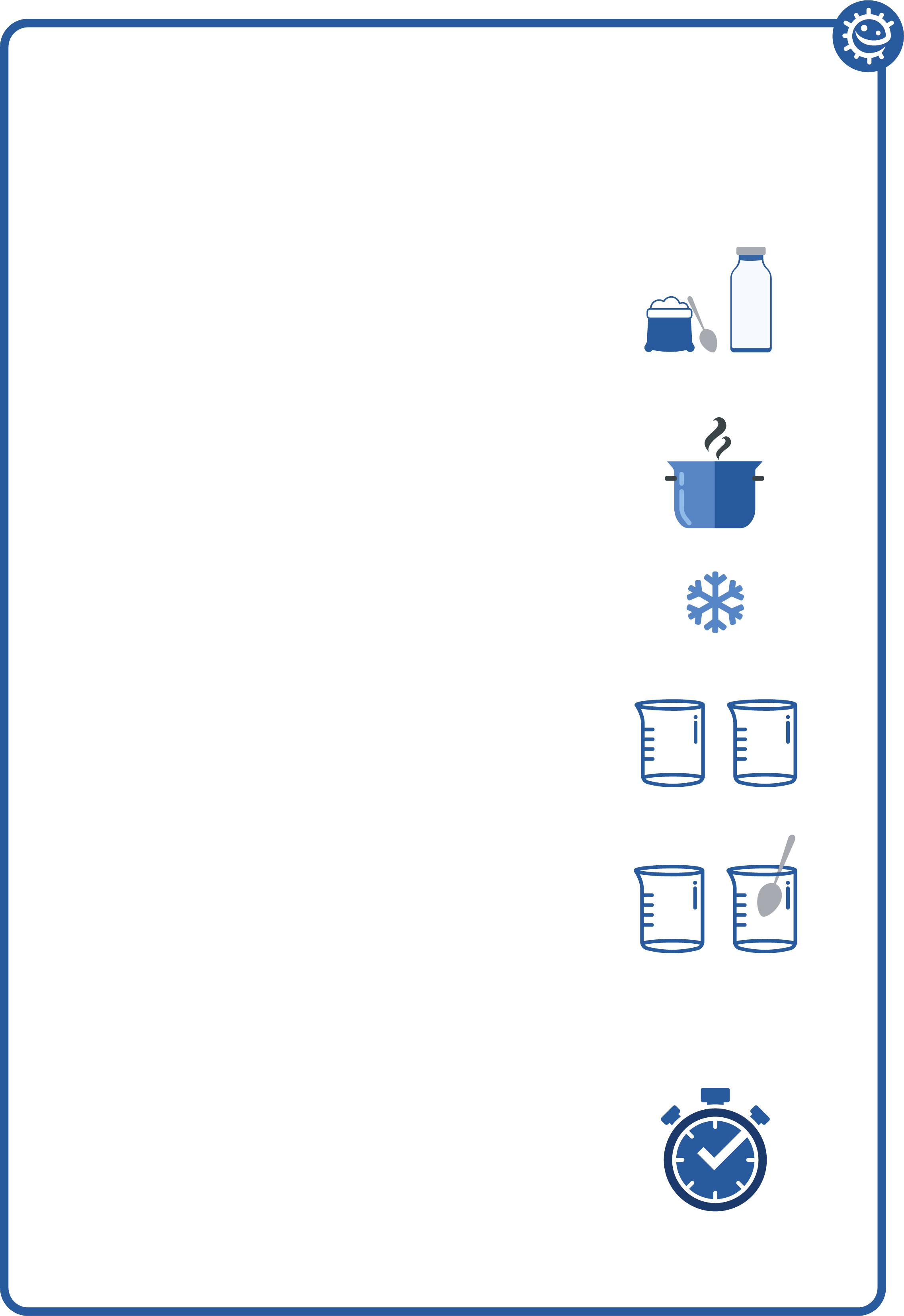 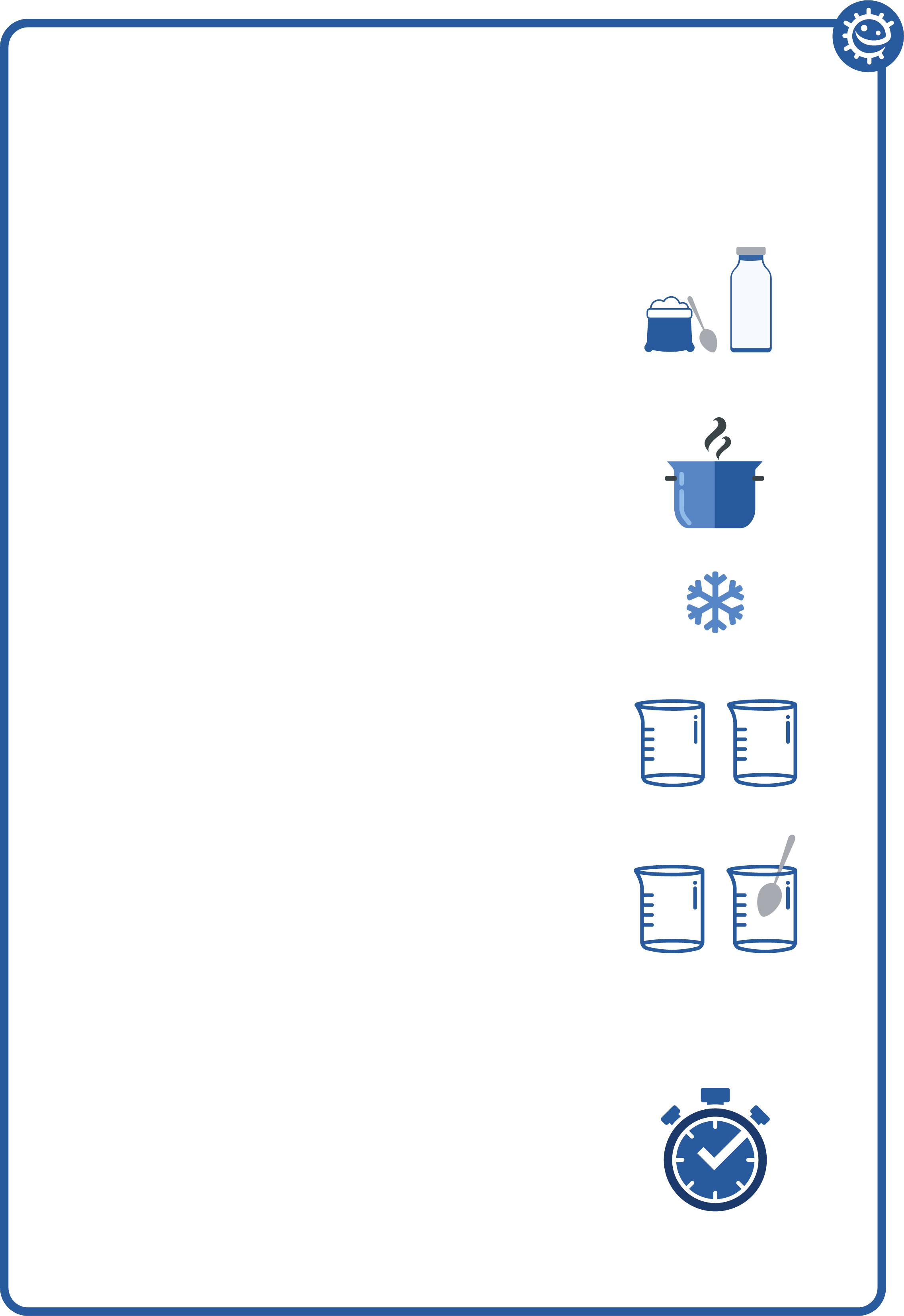 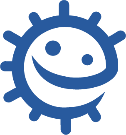 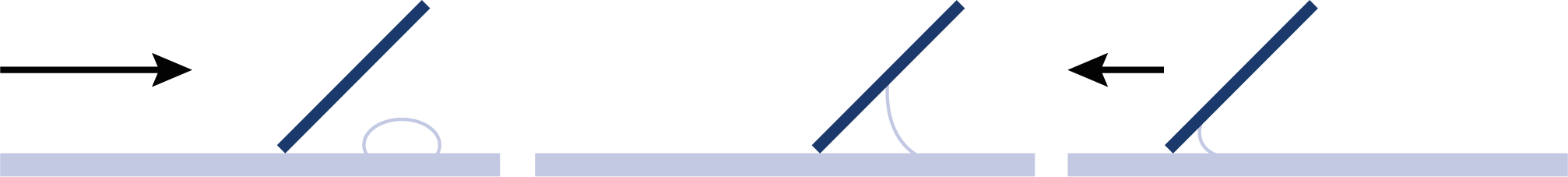 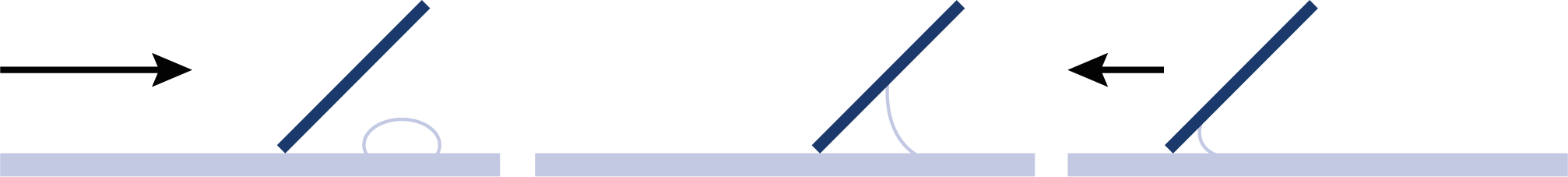 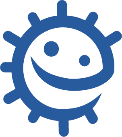 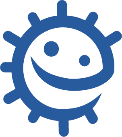 Test 1 - YoghurtBefore IncubationAfter Incubation What was the consistency of the mixture?Runny liquidThick and creamyWhat did the mixture smell like?Like milkLike rotting foodWhat was the colour of the mixture?WhiteCream / whiteTest 2 – Sterile YoghurtBefore IncubationAfter Incubation What was the consistency of the mixture?Runny liquidRunny liquid(no change)What did the mixture smell like?Like milkLike milk(no change)What was the colour of the mixture?WhiteWhite(no change)Test 1 - YoghurtBefore IncubationAfter Incubation What was the consistency of the mixture?What did the mixture smell like?What was the colour of the mixture?Test 2 – Sterile YoghurtBefore IncubationAfter Incubation What was the consistency of the mixture?What did the mixture smell like?What was the colour of the mixture?